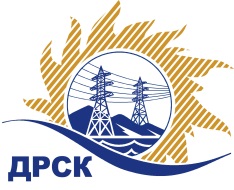 Акционерное Общество«Дальневосточная распределительная сетевая  компания»(АО «ДРСК»)Протокол № 590/УТПиР-ВПзаседания закупочной комиссии по выбору победителя по открытому запросу предложений на право заключения договора: Выполнение шеф-монтажных и шеф-наладочных работ на оборудовании РЗА производства ООО «ИЦ «Бреслер» закупка № 1377  раздел 2.2.1.  ГКПЗ 2015ПРИСУТСТВОВАЛИ: _8_ членов постоянно действующей Закупочной комиссии АО «ДРСК»  2-го уровня.Форма голосования членов Закупочной комиссии: очно-заочная.ВОПРОСЫ, ВЫНОСИМЫЕ НА РАССМОТРЕНИЕ ЗАКУПОЧНОЙ КОМИССИИ: Об утверждении результатов процедуры переторжки.Об итоговой ранжировке предложений.О выборе победителя запроса предложений.РЕШИЛИ:По вопросу № 1Признать процедуру переторжки состоявшейся.Утвердить окончательные цены предложений участниковПо вопросу № 2Утвердить итоговую ранжировку предложенийПо вопросу № 3Признать Победителем запроса предложений участника, занявшего первое место в итоговой ранжировке по степени предпочтительности для заказчика: ООО «ПКЦ «Бреслер» г. Владивосток, Океанский пр-кт, 15А оф.16 на условиях: стоимость предложения 3 100 000,00 руб. без учета НДС (3 658 000,00 руб. с учетом НДС). Срок выполнения работ: в течение 45 календарных дней с момента заключения договора. Условия оплаты: в течение 60 календарных дней с даты  подписания  акта выполненных работ, на основании предоставленных счетов-фактур.  Гарантийные обязательства: гарантия на своевременное и качественное выполнение работ, а также устранение дефектов возникших по вине подрядчика составляет  60 мес. со дня подписания акта выполненных работ. Предложение имеет статус оферты и действует до 30.11.2015 г.город  Благовещенск« 04 » сентября 2015 года№п/пНаименование Участника закупки и его адресОбщая цена заявки до переторжки, руб. без НДСОбщая цена заявки после переторжки, руб. без НДС1ООО «ПКЦ «Бреслер» г. Владивосток, Океанский пр-кт, 15А оф.163 253 305,093 100 000,002ООО «ИЦ «Бреслер»г. Чебоксары, пр.И.Яковлева, 13 220 809,68не поступилоМесто в итоговой ранжировкеНаименование и адрес участникаЦена предложения до переторжки без НДС, руб.Окончательная цена предложения без НДС, руб.1 местоООО «ПКЦ «Бреслер» г. Владивосток, Океанский пр-кт, 15А оф.163 253 305,093 100 000,002 местоООО «ИЦ «Бреслер»г. Чебоксары, пр.И.Яковлева, 13 220 809,683 220 809,68Ответственный секретарь Закупочной комиссии: Моторина О.А. _____________________________Технический секретарь Закупочной комиссии:  Терешкина Г.М._______________________________